Records Management and Archives Administration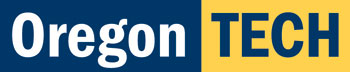 CEET Room 263541-885-1105 Records Officer/Department Head Approval (By signing below, you are authorizing the request to be sent to Records Management)Records Officer/ Department Head (Print)					Signature					DateTO BE COMPLETED UPON PICK-UP:TO BE COMPLETED UPON RETURN OF RECORD (if necessary)PLEASE SEND THE ORIGINAL FORM THRU INNER-CAMPUS MAIL TO RECORDS MANAGEMENT CEET 263 WITH THE RECORDS OFFICER SIGNATUREPLEASE KEEP A COPY OF THIS REQUEST WITH THE RECORD(S) AT ALL TIMES!Name of DepartmentDepartment Records OfficerDepartment Records OfficerDate of RequestName and Title of RequesterPhone Number and ExtensionPhone Number and ExtensionOffice Location (Building and Room)Box Number(s) RequestedBox Number(s) RequestedProposed Date and Time for Pick-upProposed Date and Time for Pick-upRecord Received by (Print and Sign) (YOU ARE TAKING RESPONSIBILITY FOR RECORDS REMOVED FROM VAULT) Record Received by (Print and Sign) (YOU ARE TAKING RESPONSIBILITY FOR RECORDS REMOVED FROM VAULT) Record Management Staff (Print and Sign)Record Management Staff (Print and Sign)Record Due Date (if removed from vault)Record Location (Building and Room)Record Location (Building and Room)Is this Record Confidential?  YES OR NORecord Returned by (Print and Sign)Record Returned by (Print and Sign)Record Management Staff (Print and Sign)Record Management Staff (Print and Sign)Record Due DateRecord Return DateRecord Return DateRecord Returned Complete? YES OR NO